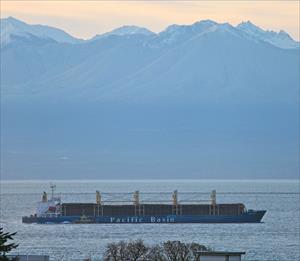 SUN RUBYhttps://www.marinetraffic.com/en/ais/details/ships/shipid:689457/mmsi:477789000/imo:9274551/vessel:SUN_RUBYBulk CarrierIMO: 9274551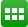 ADD TO FLEETCREATE NOTIFICATIONSVoyage InformationUNLOCK VOYAGE INFORMATIONAU KWIKWINANAAU DAMDAMPIERATA: 2020-05-07 18:04 LT (UTC +9)ETA: 2020-05-23 00:01 LT (UTC +8)PAST TRACKROUTE FORECASTReported ETA: 2020-05-23 00:01 LT (UTC +8)Calculated ETA: ••••••••••Calculated ETA at: ••••••••••Predictive ETD: ••••••••••Reported Destination: AU DAMDistance Travelled: ••••••••••Distance to Go: ••••••••••Total Voyage Distance: ••••••••••Time to Destination: ••••••••••Draught (Reported/Max): 6.4 m / ••••••••••Load Condition: ••••••••••Speed recorded (Max / Average): 10.8 knots / 8.9 knotsEVENTS TIMELINEPOSITION HISTORYReported Destination and ETA Received 2020-05-12 20:11 UTCSummaryWhere is the ship?Bulk Carrier SUN RUBY is currently located at WAUS - West Australia at position 32° 10' 58.692" S, 115° 42' 4.32" E as reported by MarineTraffic Terrestrial Automatic Identification System on 2020-05-12 20:14 UTC (2 minutes ago)The wind in this area at that time blows from North direction at force 0 Beaufort.Where is this vessel going to?The vessel is currently at port KWINANA, AU and her next destination is DAMPIER, AUWhat kind of ship is this?SUN RUBY (IMO: 9274551) is a Bulk Carrier that was built in 2004 (16 years ago) and is sailing under the flag of Hong Kong.It’s carrying capacity is 32754 t DWT and her current draught is reported to be 6.4 meters. Her length overall (LOA) is 177 meters and her width is 28.4 meters.Vessel InformationGeneralIMO: 9274551Name: SUN RUBYVessel Type - Generic: CargoVessel Type - Detailed: Bulk CarrierStatus: ActiveMMSI: 477789000Call Sign: VRZU4Flag: Hong Kong [HK]Gross Tonnage: 19887Summer DWT: 32754 tLength Overall x Breadth Extreme: 177 x 28.4 mYear Built: 2004Home Port: HONG KONGClassification Society: ••••••••••Builder: ••••••••••Owner: ••••••••••Manager: ••••••••••